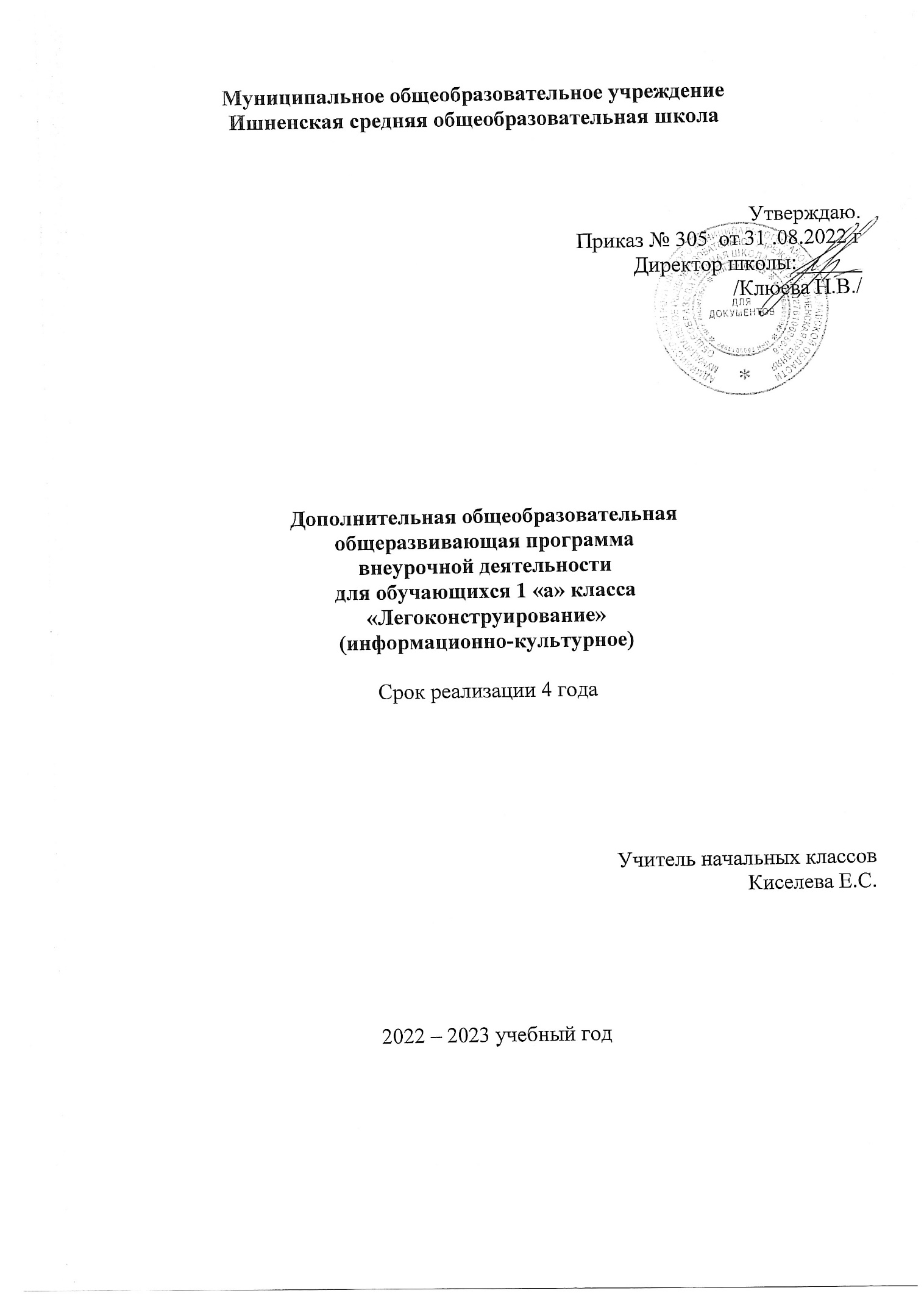 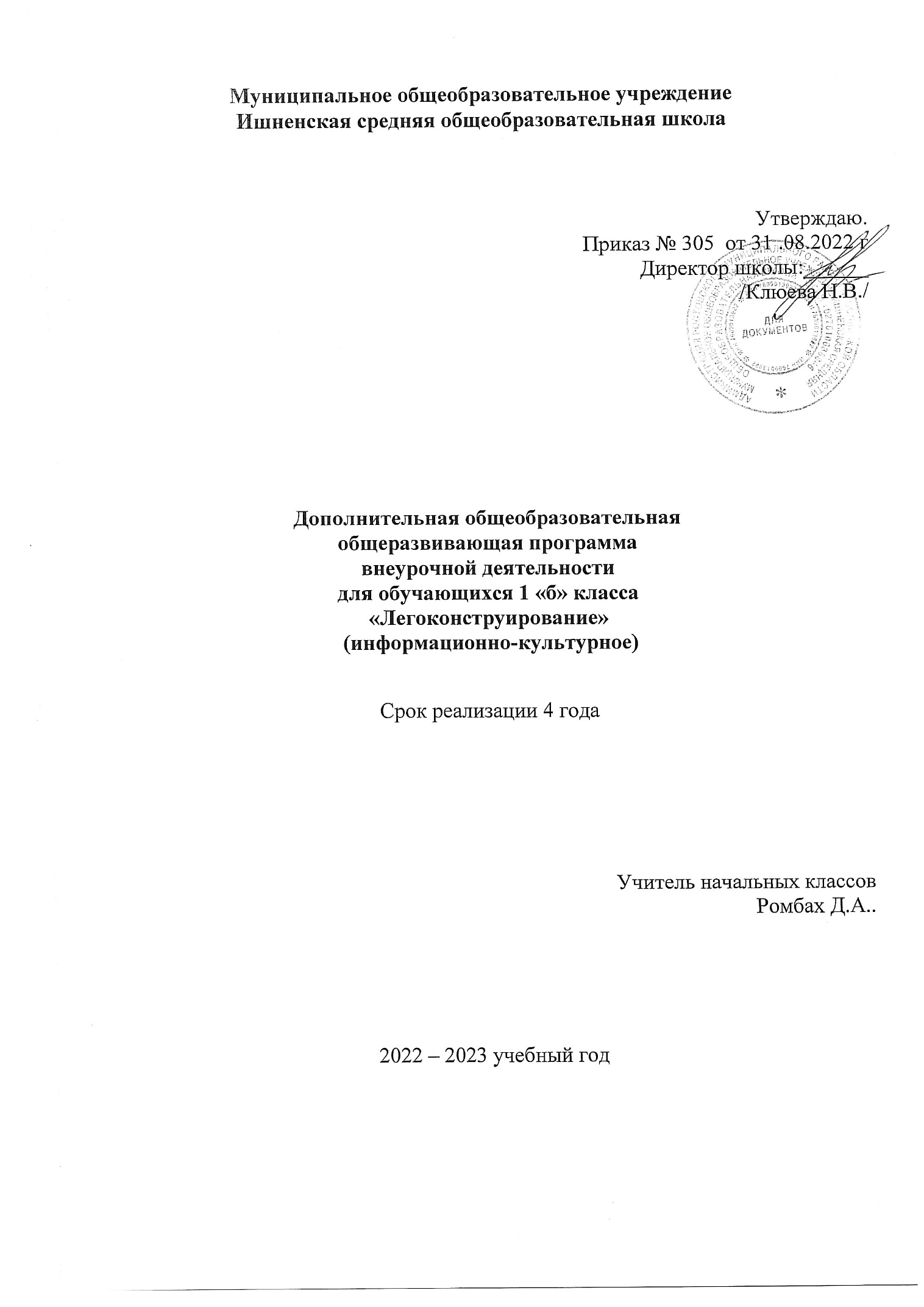 Пояснительная запискаРабочая программа внеурочной деятельности «ЛЕГОконструирование» для 1-4 классовсоставлена в соответствии  с  требованиями  следующих нормативно – правовых документов:1.Федеральный закон от 29.12.2012 № 273-ФЗ «Об образовании в Российской Федерации»2.Приказ Министерства просвещения Российской Федерации 
от 31.05.2021 № 286 «Об утверждении федерального государственного образовательного стандарта начального общего образования» (Зарегистрирован 05.07.2021 № 64100)3.Письмо Министерства просвещения РФ от 15 февраля 2022 г. 
№ АЗ-113/03 “О направлении методических рекомендаций”4.Постановление Главного государственного санитарного врача Российской Федерации от 30.06.2020 № 16 «Об утверждении санитарно-эпидемиологических правил СП 3.1/2.4.3598-20 "Санитарно-эпидемиологические требования к устройству, содержанию и организации работы образовательных организаций и других объектов социальной инфраструктуры для детей и молодежи в условиях распространения новой коронавирусной инфекции (COVID-19)" (с изменениями на 24 марта 2021 года).5. ООП НОО МОУ Ишненская СОШ (утв. приказом директора № 15 а о\д от 15.01.2021 г);6.Учебный план МОУ Ишненская СОШ (утв. приказом директора № 307  от 31.08.22 г);7. .Календарный учебный график МОУ Ишненская СОШ (утв. приказом директора № 308  от 31.08.22 г);8. Авторское издание Т. В. Лусс «Формирование навыков конструктивно-игровой деятельности у детей с помощью ЛЕГО» - М.: Гуманит. Изд. Центр ВЛАДОС, 2019.Цель программы:  - развитие начального  научно-технического мышления,   творчества   обучающихся   посредством   образовательных конструкторов Лего.Задачи программы:- развивать образное мышление ребёнка, непроизвольную память;- развивать умение анализировать объекты;- развивать мелкую моторику рук;- развивать творческие способности и логическое мышление обучающихся;- закладывать основы бережного отношения к оборудованию;- закладывать основы коммуникативных отношений внутри микрогрупп и коллектива в целом;- формировать  умение самостоятельно решать поставленную задачу и искать собственное решение;- подготовка к участию в конкурсах и соревнованиях по лего-конструированию.Место предмета в учебном плане1 класс -  1 час в неделю,  33 часа в год. Планируемые результаты освоения курса	В результате изучения данного курса у обучающихся должны быть сформированы личностные, регулятивные, познавательные и коммуникативные универсальные учебные действия как основа умения учиться.Личностные результатыактивное включение в общение и взаимодействие со сверстниками на принципах уважения и доброжелательности, взаимопомощи и сопереживания;проявление положительных качеств личности и управление своими эмоциями в различных (нестандартных) ситуациях и условиях;проявление дисциплинированности, трудолюбие и упорство в достижении поставленных целей;оказание бескорыстной помощи своим сверстникам, нахождение с ними общего языка и общих интересов;развитие мотивов учебной деятельности и личностный смысл учения, принятие и освоение социальной роли обучающего;Метапредметные результатыразвитие социальных навыков школьников в процессе групповых взаимодействий;повышение степени самостоятельности, инициативности учащихся и их познавательной мотивированности;приобретение детьми опыта исследовательско-творческой деятельности;умение предъявлять результат своей работы; возможность использовать полученные знания в жизни;умение самостоятельно конструировать свои знания; ориентироваться в информационном пространстве;формирование социально адекватных способов поведения;формирование умения работать с информацией.Предметные результатыПредметными результатами изучения курса в 1-м классе являются формирование следующих умений.- описывать признаки предметов и узнавать предметы по их признакам;-выделять существенные признаки предметов;-сравнивать между собой предметы, явления;-обобщать, делать несложные выводы;-классифицировать явления, предметы;-определять последовательность событий;-давать определения тем или иным понятиям;-осуществлять поисково-аналитическую деятельность для практического решения прикладных задач с использованием знаний, полученных при изучении учебных предметов;-формировать первоначальный опыт практической преобразовательной деятельности.Содержание курса внеурочной деятельностиЗанятия по ЛЕГОконструированию главным образом направлены на развитие изобразительных, словесных, конструкторских способностей. Все эти направления тесно связаны, и один вид творчества не исключает развитие другого, а вносит разнообразие                   в творческую деятельность. Тематический подход объединяет в одно целое задания из разных областей. Работая над тематической моделью, ученики не только пользуются знаниями, полученными на уроках математики, окружающего мира, изобразительного искусства, но и углубляют их,знакомятся с основными принципами механики.Виды организации занятий:-  По образцу- По схемам- По собственному замыслуКонструирование по образцу — когда есть готовая модель, нужно научиться читать схемы. Понять определения ритма, симметрии. Изменить готовую модель, применить дополнительные детали, увеличить функции модели, расширить возможности. Составлять связный рассказ о проделанной работе, освещать все этапы строительства, рассказ о назначении модели. При конструировании по условиям — образца нет, задаются только условия, которым постройка должна соответствовать Проектирование и строительство по заданной теме                        в индивидуальном порядке. Работа в паре.Понятие алгоритм действий. Последовательность в конструировании. Планирование, как основа решения поставленной задачи. Конструирование по замыслу предполагает, что ребенок сам, без каких-либо внешних ограничений, создаст образ будущего сооружения и воплотит его в материале, который имеется в его распоряжении. Причинно-следственные связи.Способность анализировать информацию.Свойства интеллекта и его возможности.Что такое логика. Основы логических построений. Свободное творчество.Учебно-методическая литература 1.  Т. В. Лусс «Формирование навыков конструктивно-игровой деятельности у детей с помощью ЛЕГО» - М.: Гуманит. Изд. Центр ВЛАДОС, 2019.2.А.С.Злаказов, Г.А. Горшков, С.Г.Шевалдина «Уроки Лего – конструирования в школе». Методическое пособие. – М., Бином. Лаборатория знаний, 2011.3.Авторизованный перевод изданий компании LEGO® Education: «Первые механизмы» (набор конструктора 9656);4.Авторизованный перевод изданий компании LEGO® Education«Машины, механизмы и конструкции с электроприводом» (набор конструктора 9645 или 9630).Учебно-методические средства обучения1.Учебно-наглядные пособия:схемы, образцы и модели;иллюстрации, картинки с изображениями предметов и объектов;мультимедиаобъекты по темам курса;фотографии.2. Оборудование:тематические наборы конструктора Лего;компьютер;Технические средства обучения:мультимедийный проектор;компьютер с учебным программным обеспечением;демонстрационная доска для работы маркерами;магнитная доска;интерактивная доска.Календарно-тематическое планирование                                         1  класс №п/пТема занятияФорма занятияДата проведенияДата проведения№п/пТема занятияФорма занятия  планфактВводное  занятие. Знакомство с конструктором  Лего.Кирпичики Лего: цвет, форма, размер.Игра «Найди деталь такую же, как на карточке»Узор из кирпичиков Лего.Бабочка. Игра «Выложи вторую половину узора, постройки».Конструирование по образцу«Лего-азбука». Игра «Запомни и выложи ряд». Игры с конструктором Лего.Конструирование по замыслуКонструирование по показу разных видов растений. Деревья.Игра «Волшебный мешочек»Конструирование по замыслуКонструирование разных видов растений. Цветы.Конструирование по образцуКонструирование по показу животных. Звери. Дикие животные.Конструирование по замыслуВ мире животных.«Зоопарк». «Постройка ограды (вольер) для животных».  Игра «Запомни расположение»Конструирование по наглядным схемамНасекомые. Конструирование насекомыхКонструирование по замыслуМашины помощники (конструирование транспортных средств). Конструирование по наглядным схемамТранспорт. Пожарная машина.Конструирование по замыслу«Транспорт специального назначения».Игра «Запомни и выложи ряд»Конструирование по замыслуТранспорт. Автобус.Конструирование по наглядным схемамКонструирование по схеме. Мы построим новый дом.Конструирование по замыслуЯ – строитель. Строим стены и башниКонструирование по замыслуМой класс и моя школа.Конструирование по замыслу Коллективная играСкоро, скоро Новый год. Узор из кирпичиков Лего.Конструирование по замыслуНовый год. «Дед Мороз»,«Сани Деда Мороза».Игра «Найди деталь такую же, как на карточке»Игра «Чья команда быстрее»Первые механизмы. Строительная площадка.Конструирование по замыслуСтроительная техника. Подъёмный кран.Конструирование по замыслуНаши праздники.Конструирование по замыслуНа границе тучи ходят хмуро.  Конструирование военной техники по показу. Танк.Конструирование по замыслуВоенная техника. Самолет. Вертолёт.Конструирование по наглядным схемамВоенная техника. На аэродроме.Конструирование по образцу и схеме. Растения.Игра «Чья команда быстрее»Конструирование растений. Цветы.Конструирование по замыслуКонструирование по образцу и схеме. «Машины будущего» Игра «Разложи детали по местам». Конструирование по замыслуДорога в космос. Космический корабль. Ракета.Конструирование по замыслуГород будущего.Конструирование по замыслуИгры с конструктором «Лего»Конструирование по замыслуУрок- праздник «Мы любим Лего».Конструирование по замыслуКонструирование собственных моделей.Конструирование по замыслуИтоговое мероприятие. Конкурс юных рационализаторов и изобретателей «От замысла – к воплощению»Технические средства обученияТехнические средства обучения1ПКМультимедийныйпроект 2Интернет-ресурсы21.	https://www.lego.com—модели лего. 2.    https://www.liveinternet.ru/users/timemechanic/rubric/1198273 —Легоконструирование в начальной школе. 